                          2019-2020 EĞİTİM ÖĞRETİM YILI JÜPİTER SINIFI ARALIK AYI PLANISINIF ÖĞRETMENİKÜBRA BALKAYAAYIN RENGİAYIN KONUSUSAYILAR AYIN ŞEKLİAYIN TÜRK BÜYÜĞÜDEĞERLER EĞİTİMİTURUNCU      KIŞ    5-6KARE          MEVLANADOĞRULUK-DÜRÜSTLÜKKAVRAMLARKAVRAMLARMÜZİK ETKİNLİĞİMÜZİK ETKİNLİĞİTÜRKÇE DİL ETKİNLİĞİ          OYUN ETKİNLİĞİKARANLIK-AYDINLIK KORKMUŞBASTAN-SONDAN GECE-GÜNDÜZKALABALIK-TENHASABAH-ÖĞLE-AKŞAMESKİ-YENİÖNCE-SONRAPARÇA-BÜTÜNUZUN-KISAKARANLIK-AYDINLIK KORKMUŞBASTAN-SONDAN GECE-GÜNDÜZKALABALIK-TENHASABAH-ÖĞLE-AKŞAMESKİ-YENİÖNCE-SONRAPARÇA-BÜTÜNUZUN-KISAPAZARA GİDELİMKARDAN ADAM YAPALIMMEVLANAMEVSİMLERPAZARA GİDELİMKARDAN ADAM YAPALIMMEVLANAMEVSİMLER-HİKAYE ETKİNLİKLERİ-PARMAK OYUNU-TEKERLEMELER-BİLMECELER -YUMURTA KOLİSİNE BASKET-SPAGETTİ YEDİRME OYUNU-TOP TUTTURMA OYUNU-RULODAN TOP GEÇİRME OYUNU-BALONLA BARDAN ÜFLEME-BARDAK OYUNU -PARKUR OYUNUFEN VE DOĞA ETKİNLİĞİFEN VE DOĞA ETKİNLİĞİMONTESSORİ ETKİNLİĞİMONTESSORİ ETKİNLİĞİAKIL VE ZEKA OYUNLARISANAT ETKİNLİĞİ-NELER BATAR? NELER YÜZER?-NELER BATAR? NELER YÜZER?-KIYAFET KATLAMA -RAKAM OYUNU -RENK OYUNU EŞLEŞTİRME-KIYAFET KATLAMA -RAKAM OYUNU -RENK OYUNU EŞLEŞTİRMEYAP-BOZZEKARE SMART DİKKATLİ PUZZLE-FARE YAPIMI  -ARI YAPIMI-DİNAZOR –KARDAN ADAM-KURBAĞA PRENS-PARMAK BASKISI İLE MANTAR-ÇATAL BASKISI İLE KİRPİ-SANDALYEDE BOYAMA-ÇILGIN SAÇLAR            İNGİLİZCE            İNGİLİZCEOKUMA VE YAZMAYA HAZIRLIK ÇALIŞMASIOKUMA VE YAZMAYA HAZIRLIK ÇALIŞMASIMATEMATİK ETKİNLİĞİBELİRLİ GÜN VE HAFTALAR  *COLORS(RENKLER)*SHAPES(ŞEKİLLER)*NUMBERS(NUMARALAR)*CLOCK-TİME(SAAT VE  ZAMAN)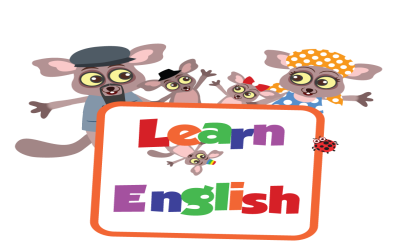   *COLORS(RENKLER)*SHAPES(ŞEKİLLER)*NUMBERS(NUMARALAR)*CLOCK-TİME(SAAT VE  ZAMAN)-ÖRÜNTÜ ÇALIŞMASI-DİKKAT ÇALIŞMASI-ÇİZGİ ÇALIŞMALARI-ÖRÜNTÜ ÇALIŞMASI-DİKKAT ÇALIŞMASI-ÇİZGİ ÇALIŞMALARI1-50 ARASI RİTMİK SAYMAYI ÖĞRENİYORUZ.-5-6 RAKAMINI ÖĞRENİYORUZ, YAZMAYA ÇALIŞIYORUZ.*MEVLANA HAFTASI( 2-9 ARALIK)                                            *İNSAN HAKLARI VE DEMOKRASİ HAFTASI(10 ARALIKHAFTASI)                                                        *TUTUM, YATIRIM VE TÜRK MALLARI(12-18)                                             DEĞERLİ VELİMİZ;PAZARTESİ GÜNLERİMİZ KİTAP GÜNÜDÜR.(Çocuklara uygun çocukların evden getirdikleri kitaplar okunur.)SALI GÜNLERİMİZ SAĞLIKLI PAYLAŞIM GÜNÜDÜR.(İsteğe bağlı olarak çocukların paylaşmayı öğrenmesi için kuruyemiş, meyve ya da çocukla birlikte yaptığınız yiyecekleri gönderebilirsiniz.)CUMA GÜNLERİMİZ OYUNCAK GÜNÜDÜR.BU AY KOMŞU KÖYE  GİDİYORUZ.DEĞERLİ VELİMİZ;PAZARTESİ GÜNLERİMİZ KİTAP GÜNÜDÜR.(Çocuklara uygun çocukların evden getirdikleri kitaplar okunur.)SALI GÜNLERİMİZ SAĞLIKLI PAYLAŞIM GÜNÜDÜR.(İsteğe bağlı olarak çocukların paylaşmayı öğrenmesi için kuruyemiş, meyve ya da çocukla birlikte yaptığınız yiyecekleri gönderebilirsiniz.)CUMA GÜNLERİMİZ OYUNCAK GÜNÜDÜR.BU AY KOMŞU KÖYE  GİDİYORUZ.DEĞERLİ VELİMİZ;PAZARTESİ GÜNLERİMİZ KİTAP GÜNÜDÜR.(Çocuklara uygun çocukların evden getirdikleri kitaplar okunur.)SALI GÜNLERİMİZ SAĞLIKLI PAYLAŞIM GÜNÜDÜR.(İsteğe bağlı olarak çocukların paylaşmayı öğrenmesi için kuruyemiş, meyve ya da çocukla birlikte yaptığınız yiyecekleri gönderebilirsiniz.)CUMA GÜNLERİMİZ OYUNCAK GÜNÜDÜR.BU AY KOMŞU KÖYE  GİDİYORUZ.DEĞERLİ VELİMİZ;PAZARTESİ GÜNLERİMİZ KİTAP GÜNÜDÜR.(Çocuklara uygun çocukların evden getirdikleri kitaplar okunur.)SALI GÜNLERİMİZ SAĞLIKLI PAYLAŞIM GÜNÜDÜR.(İsteğe bağlı olarak çocukların paylaşmayı öğrenmesi için kuruyemiş, meyve ya da çocukla birlikte yaptığınız yiyecekleri gönderebilirsiniz.)CUMA GÜNLERİMİZ OYUNCAK GÜNÜDÜR.BU AY KOMŞU KÖYE  GİDİYORUZ.DEĞERLİ VELİMİZ;PAZARTESİ GÜNLERİMİZ KİTAP GÜNÜDÜR.(Çocuklara uygun çocukların evden getirdikleri kitaplar okunur.)SALI GÜNLERİMİZ SAĞLIKLI PAYLAŞIM GÜNÜDÜR.(İsteğe bağlı olarak çocukların paylaşmayı öğrenmesi için kuruyemiş, meyve ya da çocukla birlikte yaptığınız yiyecekleri gönderebilirsiniz.)CUMA GÜNLERİMİZ OYUNCAK GÜNÜDÜR.BU AY KOMŞU KÖYE  GİDİYORUZ.DEĞERLİ VELİMİZ;PAZARTESİ GÜNLERİMİZ KİTAP GÜNÜDÜR.(Çocuklara uygun çocukların evden getirdikleri kitaplar okunur.)SALI GÜNLERİMİZ SAĞLIKLI PAYLAŞIM GÜNÜDÜR.(İsteğe bağlı olarak çocukların paylaşmayı öğrenmesi için kuruyemiş, meyve ya da çocukla birlikte yaptığınız yiyecekleri gönderebilirsiniz.)CUMA GÜNLERİMİZ OYUNCAK GÜNÜDÜR.BU AY KOMŞU KÖYE  GİDİYORUZ.